Single Board ComputerIndustrial Motherboardw w w . i ei w or l d .c om tKINO-BWThin Mini-ITX SBC supports 14nm Intel® Pentium®/Celeron® on-board SoC, 9~30V DC input, VGA/LVDS/DP+HDMI, SATA 6Gb/s, dual GbE, USB 3.1 Gen 1 (5Gb/s), HD Audio and RoHS2 x DDR3L SO-DIMM	mSATATPM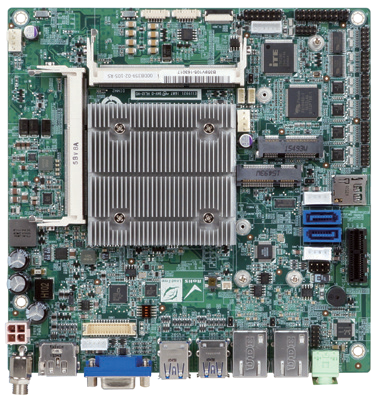 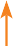 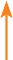 Three Digital Display Interfaces3 independent displays under Window® 7 OS and upRS-232/422/485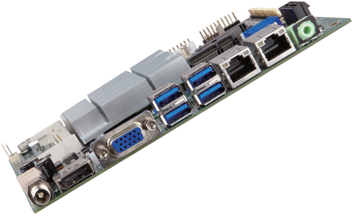 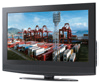 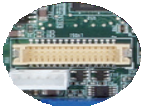 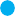 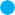 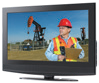 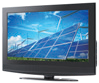 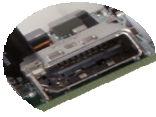 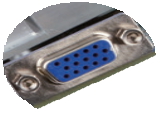 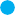 RS-232microSD slot2 x SATA 6Gb/s 1 x PCIe x1LVDSPower inputPCIe MiniSpecificationsSoCIntel® Pentium® N3710 on-board SoC (up to 2.56GHz, quad-core, 2MB cache, TDP=6W) Intel® Celeron® N3160 on-board SoC (up to 2.24GHz, quad-core, 2MB cache, TDP=6W)DC Power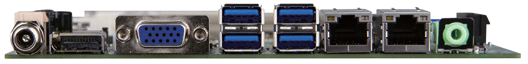 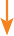 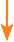 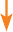 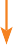 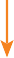 VGAUSB 3.1 Gen 1Dual LANAudioIntel® Celeron® N3060 on-board SoC (up to 2.48GHz, dual-core, 2MB cache, TDP=6W) Intel® Celeron® N3010 on-board SoC (up to 2.24GHz, dual-core, 2MB cache, TDP=4W) BIOSUEFI BIOSMemoryTwo 204-pin 1333/1600 MHz single-channel DDR3L SDRAM unbuffered SO-DIMM slots support up to 8 GB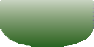 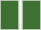 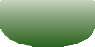 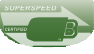 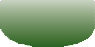 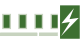 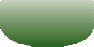 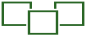 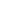 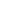 Graphics EngineIntel® HD Graphics Gen 8 Engines with 16 low-power execution units, supporting DX11.1, OpenGL 4.2 and OpenCL1.2Display OutputTriple independent display1 x HDMI/DP (up to 3840x2160@30Hz)JackHDMI+DP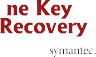 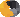 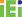 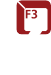 1 x 18/24-bit dual-channel LVDS (up to 1920x1200@60Hz) 1 x VGA (up to 1920x1200@60Hz)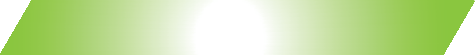 EthernetDual Realtek RTL8111E PCIe GbE controller External I/O Interface4 x USB 3.1 Gen 1 (5Gb/s)Internal I/O Interface1 x KB/MS (1x6 pin)	2 x SATA 6Gb/s with 5V output1 x MicroSD card slot	2 x USB 2.0 (2x4 pin, P=2.54) 1 x mSATA (colay SATA2)	4 x RS-232 (2x5 pin, P=2.0)2 x RS-232/422/485 (2x5 pin, P=2.0)Front Panelx Front panel (2x7 pin, power LED, HDD LED, speaker, power button, reset button) LAN LEDx LAN LED (1x2 pin)SMBus1 x SMBus (1x4 pin) TPM1 x TPM (2x10 pin)I²C1 x I²C (1x4 pin) Digital I/O8-bit digital I/O (2x5 pin)Expansion 1 x PCIe x11 x Full-size PCIe Mini card slot AudioRealtek ALC662 HD codec1 x Audio jacks (line-out) on rear IO 1 x Front audio (2x5 pin)Watchdog Timer: Software programmable supports 1~255 sec. system reset Power Supply1 x External DC power jack (ø5.5 mm)1 x Internal power connector (2x2 pin) Input Voltage Range: 9V ~ 30V Support AT/ATX modeFan Connector1 x CPU smart fan (1x4 pin)1 x System smart fan (1x4 pin) Power Consumption12V@1.61A (Intel® Celeron® N3710 CPU with two 4 GB 1600 MHz DDR3L memory)Operating Temperature: -20°C ~ 60°C Storage Temperature: -30°C ~ 70°COperating Humidity: 5% ~ 95%, non-condensing Weight: GW: 900g / NW: 400gCE/FCC compliantFeaturesThin Mini-ITX form factor with 14nm Intel® Pentium®/Celeron® on-board SoC processor supports DDR3L memorySupports USB 3.1 Gen 1 (5Gb/s), two SATA 6Gb/sTriple independent display, supporting 4K resolutionSupports IEI jumperless functionPacking ListOrdering Information**By order production, MOQ: 1001 x tKINO-BW single board computer with heatsink1 x I/O shielding1 x SATA cable1 x QIGPart No.DescriptiontKINO-BW-N4-R20Thin Mini-ITX SBC supports Intel® Pentium® quad-core processor N3710 up to 2.56GHz (6W), VGA/LVDS/DP+HDMI, SATA, dual GbE, USB 3.1 Gen 1 (5Gb/s), HD Audio and RoHStKINO-BW-N3-R20Thin Mini-ITX SBC supports Intel® Celeron® quad-core processor N3160 up to 2.24GHz (6W), VGA/LVDS/DP+HDMI, SATA, dual GbE, USB 3.1 Gen 1 (5Gb/s), HD Audio and RoHStKINO-BW-N2-R20Thin Mini-ITX SBC supports Intel® Celeron® dual-core processor N3060 up to 2.48GHz (6W), VGA/LVDS/DP+HDMI, SATA, dual GbE, USB 3.1 Gen 1 (5Gb/s), HD Audio and RoHStKINO-BW-N1-R20**Thin Mini-ITX SBC supports Intel® Celeron® dual-core processor N3010 up to 2.24GHz (4W), VGA/LVDS/DP+HDMI, SATA, dual GbE, USB 3.1 Gen 1 (5Gb/s), HD Audio and RoHS32205-002700-200-RSRS-232/422/485 cable, 200mm, P=2.0TPM-IN01-R2020-pin Infineon TPM module, software management tool, firmware v3.17